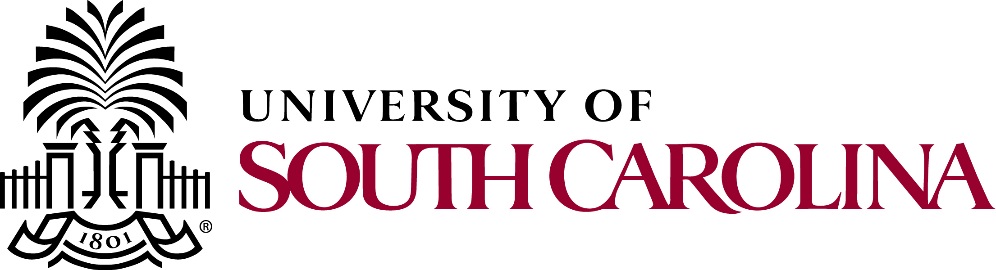 Posting Date: June 28, 2019Revised INTENT TO AWARDThis is a statement of intent to award a contract and becomes the official statement of award effective 8:00 AM Thursday July 11, 2019, unless otherwise suspended or canceled.  Vendors are encouraged not to begin work on the contract or incur any costs associated with the contract prior to the effective date of the contract.  The University of South Carolina assumes no liability for any expenses incurred by vendors prior to the effective date of the contract.Bidder’s right to protest as listed in section 11-35-4210 in the South Carolina Consolidated Procurement Code applies to this award.  Protest to be filed with:											Mike SpicerChief Procurement Officer1201 Main Street, Suite 600Columbia, SC  29201Solicitation Number:			USC-FPB-2820-VM				Issue Date:				May 26, 2015Opening Date:			June 15, 2015 Description:				Provide Comprehensive Range of Program Management  						Consulting Services and Other Related ServicesMaximum Contract Term:		July 11, 2019 through July 2, 2020 	Awarded To:Pr		Program Management					Sibson Consulting, a Division of Segal (Eastern States), Inc.Program ManagemeS		Program ManagemeS	See Attached for Contract Hourly Rates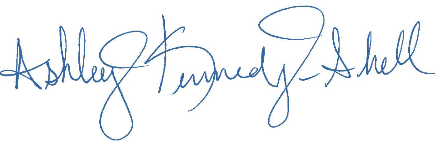 __________________________Ashley Kennedy-ShellProcurement OfficerPROGRAM MANAGEMENTContractor:Sibson ConsultingCategoryMaximum Hourly RateSr. Vice President$365.00$ 365.00Regional Vice President$280.00$ 280.00Sr. Project Manager$245.00$ 245.00Project Manager$210.00$ 210.00Ass’t Project Manager$180.00$ 180.00Project Analyst$170.00$ 170.00Work Flow Specialist$150.00$ 150.00Clerical$45.00$ 45.00STRATEGIC PLANNINGContractor:Sibson ConsultingCategoryMaximum Hourly RateSr. Vice President$365.00$ 365.00Regional Vice President$280.00$ N/ASr. Project Manager$245.00$ N/AProject Manager$210.00$ N/AAss’t Project Manager$180.00$ N/AProject Analyst$170.00$ N/AWork Flow Specialist$150.00$ N/AClerical$45.00$ N/A